O pejskovi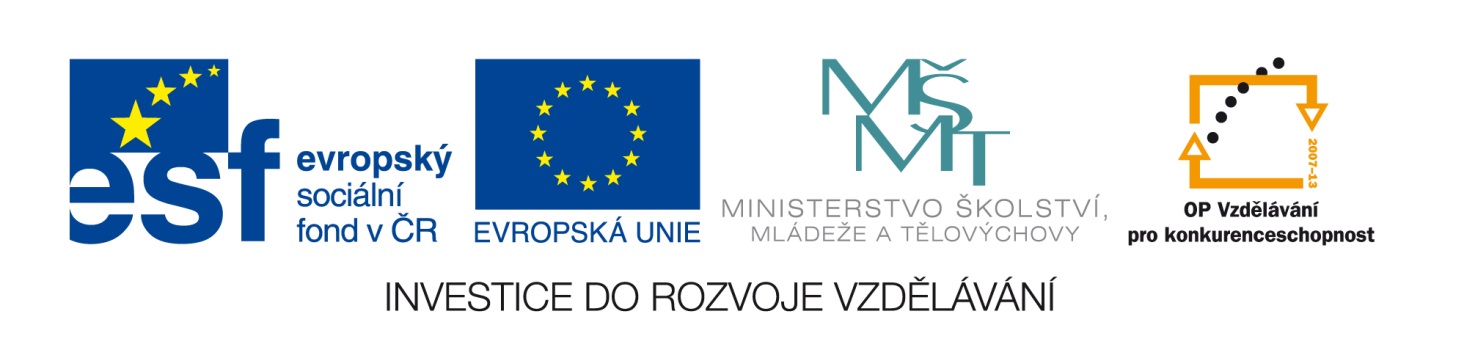 Žil jednou jeden  Alík, který celý den nic nedělal, jen se nechával rozmazlovat starou paní. Jednoho dne ale stará paní umřela a Alík byl poslán na statek jako hlídací . Alík ovšem hlídat neuměl a tak se k němu nechovali hezky. Jednoho dne se to Alíkovi přestalo líbit a odešel. Po cestě v lese potkal , která také odešla z domu.  si pověděli své příběhy a šli spolu dále. Po chvíli potkali  . Koza jim řekla: „Má paní potřebuje  na chytání  a  jako mazlíčka pro svou vnučku, nechcete jít se mnou?“ Pejsek a kočička byli nadšeni a šli s kozou na statek k její paní. Paní se jich ujala a žili spolu šťastně až do smrti spolu s   ,   ,  na statku.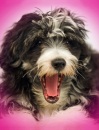 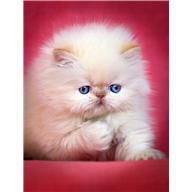 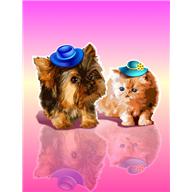 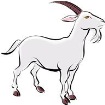 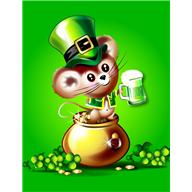 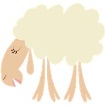 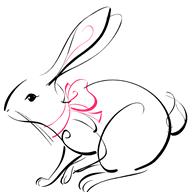 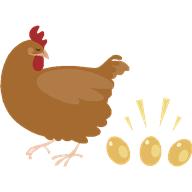 HádankySpočítej slova v první větě.Místo obrázků napiš slova.___________________  ___________________________________   _________________ _________________     _________________ _______________________________________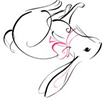  Z následující věty utvoř větu tázací a napiš.Jednoho dne se to Alíkovi přestalo líbit a odešel.______________________________________________________________________________________________________________________Z následující věty utvoř větu přací a napiš.Paní se jich ujala a žili spolu šťastně až do smrti.______________________________________________________________________________________________________________________Vyber větu, která by mohla být rozkazovací a napiš.___________________________________________________________Zdroj obrázkůMicrosoft Office (Klipart)http://office.microsoft.com/cs-cz/images/results.aspx?qu=pes&ex=1#ai:MP900444804http://office.microsoft.com/cs-cz/images/results.aspx?qu=koza&ex=1#ai:MC900324454http://office.microsoft.com/cs-cz/images/results.aspx?qu=ovce&ex=1#ai:MC900424142http://office.microsoft.com/cs-cz/images/results.aspx?qu=králík&ex=1#ai:MC900355807http://office.microsoft.com/cs-cz/images/results.aspx?qu=kočka&ex=1#ai:MP900444793http://office.microsoft.com/cs-cz/images/results.aspx?qu=myš&ex=1#ai:MC900444689http://office.microsoft.com/cs-cz/images/results.aspx?qu=slepice&ex=1#ai:MC900441395http://office.microsoft.com/cs-cz/images/results.aspx?qu=kočka+a+pes&ex=1#ai:MC900444782